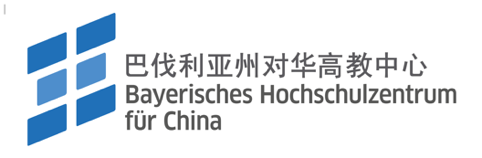 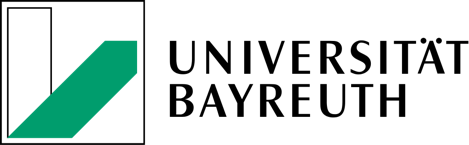 Antrag auf Anrechnung von Studien- und Prüfungsleistungen / Kompetenzen / Praxisphasen in Chinafür das Zusatzstudium „China-Kompetenz (SinoZert)“	Name, Vorname: 	     	Matrikelnummer Universität Bayreuth: 	     	E-Mail-Adresse: 	     	Anschrift:	     An den Prüfungsausschuss für das Zusatzstudium China-Kompetent (SinoZert) an der Universität Bayreuth.Hiermit beantrage ich die Anrechnung von Studien- und Prüfungsleistungen / Kompetenzen / Praxisphasen in China laut Eintrag in die Tabelle.Eine authentifizierte Bestätigung / Leistungsübersicht ist beigefügt. ………………………………………………………………………Ort, Datum, Unterschrift Studien- und Prüfungsleistung (mit Modulbezeichnung) unter Angabe des Studiengangs, in dem die Leistung erbracht wurde und der betreffenden Bildungseinrichtung. Sprachkompetenzen unter Angabe des Zertifikats, der Niveaustufe und der zertifizierenden Einrichtung.Praxisphasen in China mit Kurzbeschreibung der Praxisphase und Dauer.Anrechnung für Modul:Nicht für Antragsteller !!
Entscheidung des Prüfungsausschusses